Committees for the Academic Year 2021-22CELLSCLUBS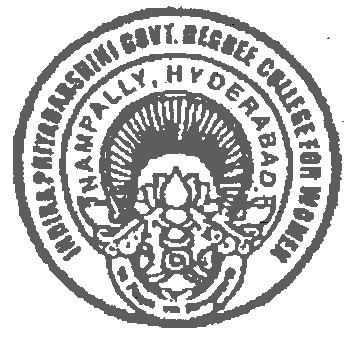 INDIRA PRIYADARSHINI GOVERNMENT DEGREE COLLEGE FOR WOMENNAMPALLY, HYDERABAD-(T.S)500001(Re-Accredited with A Grade by NAAC ) Phone :040 - 24603692 Email: ipnampally.ejkc@gmail.com      Dr. D. Varalakshmi, M.A, M.Phil, Ph.DPrincipalS. No.CommitteeConvenorMembers1CPDCPrincipal, ChairpersonSmt. Khaderunnisa1CPDCPrincipal, ChairpersonSmt. M. Shanthaveni1CPDCPrincipal, ChairpersonSmt Harbans Kaur1CPDCPrincipal, ChairpersonDr. S. Krishna Murthy1CPDCPrincipal, ChairpersonDr A Jayanthi 1CPDCPrincipal, ChairpersonMr.  Ajay Singh Rajputh 1CPDCPrincipal, ChairpersonMr. Nitesh Mathur 1CPDCPrincipal, ChairpersonMr Sai Baba 1CPDCPrincipal, ChairpersonMr Devi Das2AcademicSri. Mohd Waheed UddinMs G Sushma2AcademicSri. Mohd Waheed UddinSmt. Asiya Jabeen2AcademicSri. Mohd Waheed UddinMs. Amtul Wahab2AcademicSri. Mohd Waheed UddinSri. Narasimha3RTISmt. KhaderunnisaSri Sudhakar3RTISmt. KhaderunnisaSri. Vadi Raju4UGC & RUSASmt. Shahjahan SiddiquiSmt. Asiya Jabeen4UGC & RUSASmt. Shahjahan SiddiquiDr Nayeem Banu4UGC & RUSASmt. Shahjahan SiddiquiSmt. J. Sridevi4UGC & RUSASmt. Shahjahan SiddiquiSmt. D. Valli Soubhgyam5IQACSmt. Shahjahan SiddiquiSmt. Asiya Jabeen , Smt.Dr. Bhagyavati     (Criteria 01)5IQACSmt. Shahjahan SiddiquiSmt J. Sridevi , Smt.P. Rajani          (Criteria 02)5IQACSmt. Shahjahan SiddiquiDr. Raghava Rao Dr.P. Indira        (Criteria 03)5IQACSmt. Shahjahan SiddiquiG.Sushma  B.Saritha        (Criteria 04)5IQACSmt. Shahjahan SiddiquiSmt. D. Valli Soubhgyam Smt B Vijaya  (Criteria 05)5IQACSmt. Shahjahan SiddiquiSmt Harbans Kaur Smt Khaderunnisa (Criteria 06)5IQACSmt. Shahjahan SiddiquiDr.Rajitha Dr.V.Arun (Criteria 07)5IQACSmt. Shahjahan SiddiquiDr G Vimala Reddy(PD)5IQACSmt. Shahjahan SiddiquiMr. Minhajuddin5IQACSmt. Shahjahan SiddiquiAlumnae - Ms. Amtul Wahab5IQACSmt. Shahjahan SiddiquiDoctor -Dr. S. Krishna Murthy5IQACSmt. Shahjahan SiddiquiLawyer – Sri. Tariq Qudri 5IQACSmt. Shahjahan SiddiquiMr. Mohd Naseeruddin6Time TableDr. P. IndiraSmt.P. Rajani6Time TableDr. P. IndiraSmt. Bheemama 6Time TableDr. P. IndiraDr . Rajitha6Time TableDr. P. IndiraSmt Hajira Begum7AdmissionSri. Mohd WaheeduddinSmt. Asiya Jabeen7AdmissionSri. Mohd WaheeduddinDr K V Raghava Rao7AdmissionSri. Mohd WaheeduddinMs. G. Sushma7AdmissionSri. Mohd WaheeduddinDr. P.Indira7AdmissionSri. Mohd WaheeduddinSmt J Sridevi7AdmissionSri. Mohd WaheeduddinMs. Amtul Wahab7AdmissionSri. Mohd WaheeduddinSmt. B. Saritha8Special FeeSmt. M. ShanthaveniSmt. Valli Subhagyam8Special FeeSmt. M. ShanthaveniSmt. Khader Unnisa8Special FeeSmt. M. ShanthaveniSri. Mohd Waheed Uddin09Re-Structured FeeSmt. Harbans KaurMs. G. Sushma09Re-Structured FeeSmt. Harbans KaurSmt. J. Sridevi09Re-Structured FeeSmt. Harbans KaurSmt. Asiya Jabeen09Re-Structured FeeSmt. Harbans KaurStudent 09Re-Structured FeeSmt. Harbans KaurStudent 10Students Union AdvisorySmt. P.RajiniDr. Bhagyawathi10Students Union AdvisorySmt. P.RajiniSmt. Valli Sowbhagyam10Students Union AdvisorySmt. P.RajiniSmt. Hajera Begum11DisciplineSmt. G. Vimala ReddySri. A. Tirupathi11DisciplineSmt. G. Vimala ReddySri. Amruth Kumar 11DisciplineSmt. G. Vimala ReddyDr. V Arun12ScholarshipSri, A.TirupathiSmt. V Srilatha12ScholarshipSri, A.TirupathiMr Mohd Waheeduddin12ScholarshipSri, A.TirupathiSmt. B.Vijaya13LibraryMr. MinhajuddinDr. Nayeem Banu13LibraryMr. MinhajuddinSmt Vijaya Laskhmi13LibraryMr. MinhajuddinDr V Arun13LibraryMr. MinhajuddinSmt. P.Rajni13LibraryMr. MinhajuddinStudent 13LibraryMr. MinhajuddinStudent14Games & SportsSmt. Vimala ReddySri .A.  Thirupathi 14Games & SportsSmt. Vimala ReddySri Mohd Waheeduddin 14Games & SportsSmt. Vimala ReddyDr.V..Arun 15FurnitureDr V ArunSri. Minhajuddin (lib)15FurnitureDr V ArunSmt. B. Saritha15FurnitureDr V ArunSmt. Vijaylakshmi16Stores In-chargeSri. Mohd NaseeruddinSri Narsimha Reddy17Central PurchaseChair Person : PrincipalMr. Raghava Rao17Central PurchaseChair Person : PrincipalSmt. Shahjahan Siddiqui17Central PurchaseChair Person : PrincipalSmt. D. Valli Sowbhgayam17Central PurchaseChair Person : PrincipalSmt. Asiya Jabeen18NSSUnit – IUnit – IIUnit – IIIUnit – IVDr Nayeem BanuSmt. Asiya JabeenMs.Shabana Sultana 18NSSUnit – IUnit – IIUnit – IIIUnit – IVSmt. V.Srilatha, Smt.B Vijaylakshmi18NSSUnit – IUnit – IIUnit – IIIUnit – IVSmt. E.Udayasri, Sri Amruth Kumar18NSSUnit – IUnit – IIUnit – IIIUnit – IVSmt. D. Valli Sowbhgayam, Smt. J.Sridevi 19Mana TVSmt. Hajira BegumSmt. E. Udaysri19Mana TVSmt. Hajira BegumSmt. Hari babu20Literary & MagazineSmt. KhadarunnisaSri. Mohd Waheed Uddin20Literary & MagazineSmt. KhadarunnisaSmt V Srilatha20Literary & MagazineSmt. KhadarunnisaSmt. Shajahan Siddiqui20Literary & MagazineSmt. KhadarunnisaSmt. Harbans Kaur20Literary & MagazineSmt. KhadarunnisaStudent -20Literary & MagazineSmt. KhadarunnisaStudent -21DRCSmt. G.SushmaSmt. E. Uday Sri21DRCSmt. G.SushmaDr. Rajitha22College WebsiteMohd WaheeduddinSmt. B.Saritha22College WebsiteMohd WaheeduddinSmt G.Sushma22College WebsiteMohd WaheeduddinSmt. J.Sri Devi23TSKCSmt. J. SrideviSmt. Asiya Jabeen24AlumnaeSmt Harbans KaurMs. Amtul Wahab24AlumnaeSmt Harbans KaurSmt. B. Vijaya25Bus PassPrincipalSmt. G. Sushma25Bus PassPrincipalSmt. Asiya Jabeen25Bus PassPrincipalSmt. Khaderunnisa25Bus PassPrincipalSmt. J. Sridevi25Bus PassPrincipalSmt. V Srilatha25Bus PassPrincipalDr. V.Arun25Bus PassPrincipalSmt. Valli Sowbhagyam25Bus PassPrincipalDr. Nayeem Banu25Bus PassPrincipalMohd. Waheeduddin25Bus PassPrincipalSmt Shahjahan Siddqui 26PGDr. G V Raghava Rao Dr. Nayeem Banu (Pol Sci)26PGDr. G V Raghava Rao Smt. Khaderunnisa (Eng)26PGDr. G V Raghava Rao Dr. Maimoona Begum26PGDr. G V Raghava Rao Smt. Asiya Jabeen (M.Com)27ICCSmt. P.RajiniSmt. Nayeen Banu27ICCSmt. P.RajiniDr. Raghav Rao28EBSBSmt. Nayeem BanuSmt E Udayasri29Cultural Committee Dr. BhagyavathiSmt. B.VijayaDr. Nayeembanu30Autonomy CommitteeSmt. J.SrideviSri. L. Amruth kumarSri. A.TirupathiAll Incharges of the Department31Green Audit CommitteePrincipal (Chairmen)Dr.Rajitha (convener)Sri .L. Amruth KumarSmt. Valli Sowbhagyam32Infra Structure Development & Computer maintains Sri. Amruth KumarSri. A.TirupathiS.No.CommitteeConvenorMembersSignature1Grievance RedressalSmt. Harbans KaurSmt. Hajira Begum1Grievance RedressalSmt. Harbans KaurSmt P Rajani 2Anti – RaggingDr. Maimoona BegumSmt. B Vijaya 2Anti – RaggingDr. Maimoona BegumSmt. P. Rajani2Anti – RaggingDr. Maimoona BegumSmt. V Srilatha 2Anti – RaggingDr. Maimoona BegumSmt. B. Saritha3Women Empowerment Dr. BhagyawathiSmt. B.Vijaya3Women Empowerment Dr. BhagyawathiSmt. B.Saritha4Social ResponsibilitySri. Amruth Kumar  Dr. Nayeem Banu4Social ResponsibilitySri. Amruth Kumar  Sri. Tirupathi5E.D.CSmt. RajaniSmt. Hajira BegumSmt. B.SarithaSNo.CommitteeConvenorMembersSignature1ECODr. P.Indira Smt. Vijayalaxmi2Consumer Smt. P.RajniSmt. E Udayasri3Red Ribbon Dr. P.IndiraSmt. Valli Sobhagyam 3Red Ribbon Dr. P.IndiraSmt. V.Srilatha3Red Ribbon Dr. P.IndiraSmt. E. Udyasri 4Health ClubSmt. D. Valli SobhgyamDr. Rajitha 4Health ClubSmt. D. Valli SobhgyamMs Shabana Begum5Harita Haram Dr. Rajitha  Smt. Valli Sobhgyam5Harita Haram Dr. Rajitha  Smt. Udaysri5Harita Haram Dr. Rajitha  Smt. Vijaya Lakshmi6Swach BharathSmt. D. Valli SoubhgyamSmt. VSrilatha 6Swach BharathSmt. D. Valli SoubhgyamDr P.Indira 6Swach BharathSmt. D. Valli SoubhgyamSmt. Udayasri7Safety Club/ She TeamSmt. V.Srilatha Smt. Vijayalaxmi7Safety Club/ She TeamSmt. V.Srilatha Dr.P.Indira  